أولاً: بيانات عن المتقدم ثانياً: بيانات عن الاتصال العلمي الحاصل عليهثالثاً: بيانات خط سير الاتصال العلمي الحاصل عليهرابعاً: قرار منح الاتصال العلمي الحاصل عليهخامساً: الأعمال العلمية التي تم انجازها (وفقاً للبرنامج الوارد في قرار المجلس العلمي‏)سادساً: بيانات تسليم التقرير للقسم سابعاً: التعهد أولاً: بيانات مجلس القسم أولاً: اعتماد ممثل الكلية بالمجلس العلمي ملاحظة: الرجاء التأكد من اكتمال جميع المستندات ومن صحة جميع البيانات واستيفاء جميع المعايير قبل العرض على مجلس الكلية وفي حال وجود أي ملاحظات يتم إرجاع المعاملة الى القسم مع التوضيح وذلك لاستيفائها قبل العرض على مجلس الكلية.ثانياً: بيانات مجلس الكلية / المعهد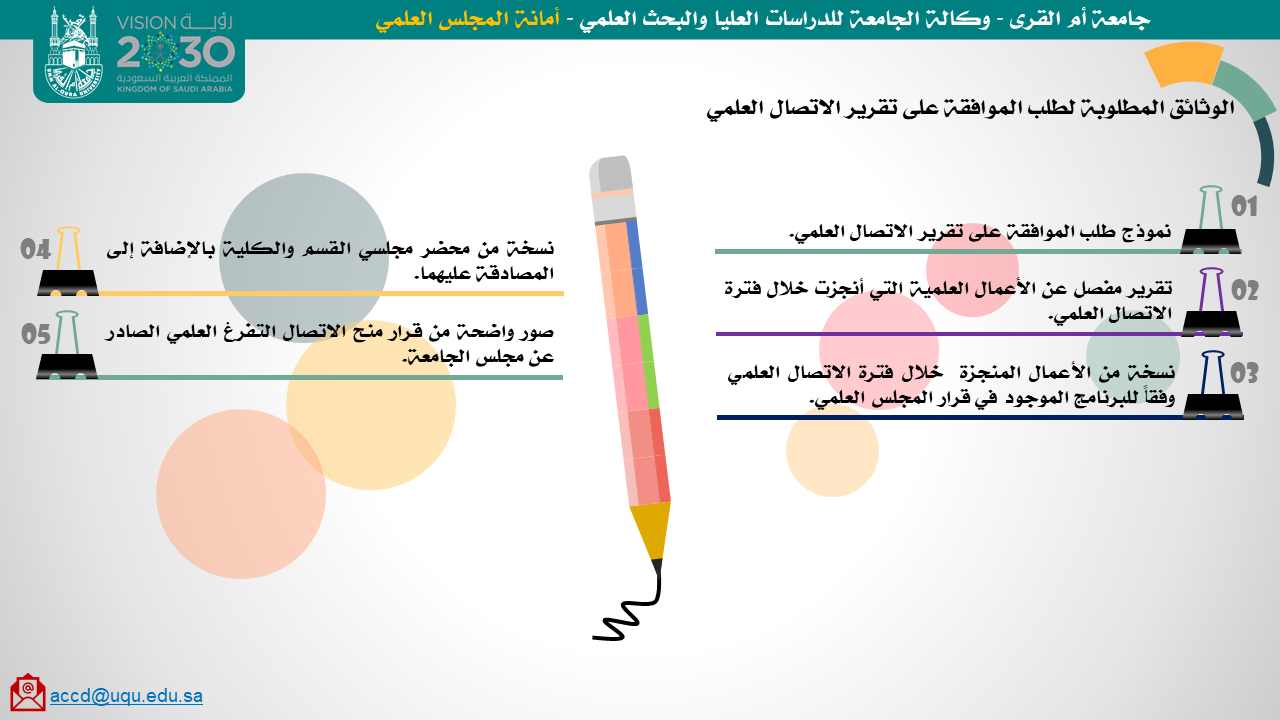 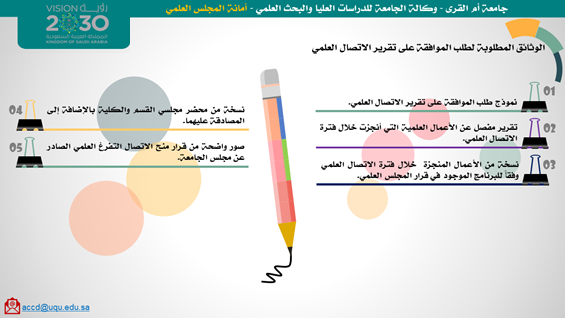 نموذج رقم (14)طلب الموافقة على تقرير الاتصال العلمي(لأغراض البحث العلمي)القسم الأوليعبأ من قبل مقدم الطلبالاسم الأولالاسم الأولالاسم الأولالاسم الأولالاسم الأولالاسم الأولالاسم الأولالاسم الأولالاسم الأولالاسم الأولالاسم الأولالاسم الأولالاسم الأولالاسم الأولالاسم الأولالاسم الأولالاسم الأولالاسم الأولالاسم الأولاسم الأباسم الأباسم الأباسم الأباسم الأباسم الأباسم الأباسم الأباسم الأباسم الأباسم الجداسم الجداسم الجداسم العائلةاسم العائلةرقم السجل المدنيرقم السجل المدنيرقم السجل المدنيرقم السجل المدنيرقم السجل المدنيرقم السجل المدنيرقم السجل المدنيرقم السجل المدنيرقم السجل المدنيرقم السجل المدنيرقم السجل المدنيرقم السجل المدنيرقم السجل المدنيرقم السجل المدنيرقم السجل المدنيرقم السجل المدنيرقم السجل المدنيرقم السجل المدنيرقم السجل المدنيرقم السجل المدنيرقم السجل المدنيرقم السجل المدنيرقم السجل المدنيرقم السجل المدنيتاريخ الميلادتاريخ الميلادتاريخ الميلادتاريخ الميلادتاريخ الميلادالجنسالجنسالجنسالجنسيةالجنسية/     /    14هـ/     /    14هـ/     /    14هـ/     /    14هـ/     /    14هـ(     ) ذكر(     ) ذكر(     ) أنثىرقم الجوالرقم الجوالرقم الجوالرقم الجوالرقم الجوالرقم الجوالرقم الجوالرقم الجوالرقم الجوالرقم الجوالرقم الجوالرقم الجوالرقم الجوالرقم الجوالرقم الجوالرقم الجوالرقم الجوالرقم الجوالرقم الجوالرقم الجوالرقم الجوالرقم الجوالرقم الجوالرقم الجوالرقم الجوالرقم الجوالرقم الجوالرقم الجوالرقم الجوالالبريد الإلكتروني الجامعيالبريد الإلكتروني الجامعيالبريد الإلكتروني الجامعيالبريد الإلكتروني الجامعيالبريد الإلكتروني الجامعي@uqu.edu.sa@uqu.edu.sa@uqu.edu.sa@uqu.edu.sa@uqu.edu.saالرتبة الحاليةالرتبة الحاليةالرتبة الحاليةالرتبة الحاليةالرتبة الحاليةالرتبة الحاليةالرتبة الحاليةالرتبة الحاليةالرتبة الحاليةالرتبة الحاليةالرتبة الحاليةالرتبة الحاليةالرتبة الحاليةالرتبة الحاليةالرتبة الحاليةالرتبة الحاليةالرتبة الحاليةالرتبة الحاليةالرتبة الحاليةالرتبة الحاليةالرتبة الحاليةالرتبة الحاليةالرتبة الحاليةالرتبة الحاليةالرتبة الحاليةالرتبة الحاليةالرتبة الحاليةالرتبة الحاليةالرتبة الحاليةرقم قرار التعيين على الرتبة الحاليةرقم قرار التعيين على الرتبة الحاليةرقم قرار التعيين على الرتبة الحاليةرقم قرار التعيين على الرتبة الحاليةتاريخ القرار(     ) أستاذ مساعد(     ) أستاذ مساعد(     ) أستاذ مساعد(     ) أستاذ مساعد(     ) أستاذ مساعد(     ) أستاذ مساعد(     ) أستاذ مساعد(     ) أستاذ مساعد(     ) أستاذ مساعد(     ) أستاذ مساعد(     ) أستاذ مساعد(     ) أستاذ مساعد(     ) أستاذ مساعد(     ) أستاذ مشارك(     ) أستاذ مشارك(     ) أستاذ مشارك(     ) أستاذ مشارك(     ) أستاذ مشارك(     ) أستاذ مشارك(     ) أستاذ مشارك(     ) أستاذ مشارك(     ) أستاذ مشارك(     ) أستاذ مشارك(     ) أستاذ مشارك(     ) أستاذ مشارك(     ) أستاذ(     ) أستاذ(     ) أستاذ(     ) أستاذ/     /    14هـالرقم الوظيفيالرقم الوظيفيالرقم الوظيفيالرقم الوظيفيالرقم الوظيفيالرقم الوظيفيالرقم الوظيفيالرقم الوظيفيالرقم الوظيفيالرقم الوظيفيالرقم الوظيفيالرقم الوظيفيالرقم الوظيفيالرقم الوظيفيالرقم الوظيفيالرقم الوظيفيالرقم الوظيفيالرقم الوظيفيالرقم الوظيفيالقسمالقسمالقسمالقسمالقسمالقسمالقسمالقسمالقسمالقسمالقسمالكليةالكليةالكليةالكليةتاريخ البدايةتاريخ النهايةتاريخ النهايةالمدةالمدةالعام الجامعي14هـمكان قضاء إجازة الاتصال العلميمكان قضاء إجازة الاتصال العلميمكان قضاء إجازة الاتصال العلميمكان قضاء إجازة الاتصال العلميمكان قضاء إجازة الاتصال العلميمكان قضاء إجازة الاتصال العلمي(     ) داخل المملكة(     ) داخل المملكة(     ) خارج المملكة(     ) خارج المملكة(     ) داخل وخارج المملكة(     ) داخل وخارج المملكةعنوان برنامج الاتصال العلمي المنجز (المشروع البحثي)عنوان برنامج الاتصال العلمي المنجز (المشروع البحثي)عنوان برنامج الاتصال العلمي المنجز (المشروع البحثي)عنوان برنامج الاتصال العلمي المنجز (المشروع البحثي)عنوان برنامج الاتصال العلمي المنجز (المشروع البحثي)عنوان برنامج الاتصال العلمي المنجز (المشروع البحثي)الجامعات أو المراكز البحثية أو الجهات العلمية التي قضت فيها الاتصال العلمي‏الجامعات أو المراكز البحثية أو الجهات العلمية التي قضت فيها الاتصال العلمي‏الجامعات أو المراكز البحثية أو الجهات العلمية التي قضت فيها الاتصال العلمي‏الجامعات أو المراكز البحثية أو الجهات العلمية التي قضت فيها الاتصال العلمي‏الجامعات أو المراكز البحثية أو الجهات العلمية التي قضت فيها الاتصال العلمي‏الجامعات أو المراكز البحثية أو الجهات العلمية التي قضت فيها الاتصال العلمي‏اسم الجامعة أو المركز البحثي‏اسم الجامعة أو المركز البحثي‏المدينة المدينة الدولة ‏الدولة ‏اسم الجامعة أو المركز البحثي‏اسم الجامعة أو المركز البحثي‏المدينة المدينة الدولة ‏الدولة ‏اسم الجامعة أو المركز البحثي‏اسم الجامعة أو المركز البحثي‏المدينة المدينة الدولة ‏الدولة ‏خط السير الأولخط السير الأولخط السير الثاني (إن وجد)خط السير الثاني (إن وجد)خط السير الثالث (إن وجد)خط السير الثالث (إن وجد)الدولةالمدينةالدولةالمدينةالدولةالمدينةالمجلس العلميالمجلس العلميالمجلس العلميمجلس الجامعة أو التفويضمجلس الجامعة أو التفويضمجلس الجامعة أو التفويضرقم القراررقم الجلسةالتاريخرقم القراررقم الجلسةالتاريخ/     /    14هـ/     /    14هـالفصل الدراسيالفصل الدراسيالعام الدراسيتاريخ تسليم التقرير(     ) الأول(     ) الثاني14هـ/     /    14هـ()تم الاطلاع على القواعد التنفيذية للائحة المنظمة لشؤون منسوبي الجامعات ‏السعوديين من أعضاء هيئة التدريس ومن في حكمهم بجامعة أم القرى، وما جاء ‏في المواد من 76 إلى 78 والخاصة بالاتصال العلمي.تم الاطلاع على القواعد التنفيذية للائحة المنظمة لشؤون منسوبي الجامعات ‏السعوديين من أعضاء هيئة التدريس ومن في حكمهم بجامعة أم القرى، وما جاء ‏في المواد من 76 إلى 78 والخاصة بالاتصال العلمي.تم الاطلاع على القواعد التنفيذية للائحة المنظمة لشؤون منسوبي الجامعات ‏السعوديين من أعضاء هيئة التدريس ومن في حكمهم بجامعة أم القرى، وما جاء ‏في المواد من 76 إلى 78 والخاصة بالاتصال العلمي.()تم استكمال جميع البيانات المطلوبة. تم استكمال جميع البيانات المطلوبة. تم استكمال جميع البيانات المطلوبة. ()البيانات صحيحة ومطابقة لما هو مثبت في الوثائق.البيانات صحيحة ومطابقة لما هو مثبت في الوثائق.البيانات صحيحة ومطابقة لما هو مثبت في الوثائق.()تم إرفاق جميع الوثائق المطلوبة لطلب الموافقة على تقرير الإتصال العلمي.تم إرفاق جميع الوثائق المطلوبة لطلب الموافقة على تقرير الإتصال العلمي.تم إرفاق جميع الوثائق المطلوبة لطلب الموافقة على تقرير الإتصال العلمي.اسم مقدم الطلباسم مقدم الطلبالتوقيعالتاريخ/     /    14هـالقسم الثانييعبأ من قبل رئيس القسممجلس القسممجلس القسممجلس القسممجلس القسممجلس القسمرقم الجلسةرقم الجلسةرقم التوصيةرقم التوصيةالتاريخ/     /    14هـالتوصيةوافق مجلس القسم على تقرير الاتصال العلمي (لأغراض البحث العلمي).وافق مجلس القسم على تقرير الاتصال العلمي (لأغراض البحث العلمي).وافق مجلس القسم على تقرير الاتصال العلمي (لأغراض البحث العلمي).وافق مجلس القسم على تقرير الاتصال العلمي (لأغراض البحث العلمي).رقم مصادقة العميد على محضر القسمرقم مصادقة العميد على محضر القسمرقم مصادقة العميد على محضر القسمالتاريخالتاريخ/     /    14هـ/     /    14هـاعتماد رئيس القسماعتماد رئيس القسماعتماد رئيس القسماعتماد رئيس القسماعتماد رئيس القسمالاسمالاسمالتوقيعالتوقيعالتاريخ/     /    14هـالقسم الثالثيعبأ من قبل ممثل الكلية بالمجلس العلمي ثم من عميد الكلية / المعهداعتماد ممثل الكلية بالمجلس العلمياعتماد ممثل الكلية بالمجلس العلمياعتماد ممثل الكلية بالمجلس العلمي (اكتمال جميع المستندات، صحة جميع البيانات، استيفاء جميع المعايير) (اكتمال جميع المستندات، صحة جميع البيانات، استيفاء جميع المعايير) (اكتمال جميع المستندات، صحة جميع البيانات، استيفاء جميع المعايير)الاسمالتوقيعالتاريخ/     /    14هـمجلس الكلية / المعهدمجلس الكلية / المعهدمجلس الكلية / المعهدمجلس الكلية / المعهدمجلس الكلية / المعهدرقم الجلسةرقم الجلسةرقم التوصيةرقم التوصيةالتاريخ/     /    14هـالتوصيةوافق مجلس الكلية على تقرير الاتصال العلمي (لأغراض البحث العلمي).وافق مجلس الكلية على تقرير الاتصال العلمي (لأغراض البحث العلمي).وافق مجلس الكلية على تقرير الاتصال العلمي (لأغراض البحث العلمي).وافق مجلس الكلية على تقرير الاتصال العلمي (لأغراض البحث العلمي).رقم مصادقة رئيس الجامعة على محضر الكلية / المعهدرقم مصادقة رئيس الجامعة على محضر الكلية / المعهدرقم مصادقة رئيس الجامعة على محضر الكلية / المعهدالتاريخالتاريخ/     /    14هـ/     /    14هـاعتماد عميد الكلية / المعهداعتماد عميد الكلية / المعهداعتماد عميد الكلية / المعهداعتماد عميد الكلية / المعهداعتماد عميد الكلية / المعهدالاسمالاسمالتوقيعالتوقيعالتاريخ/     /    14هـالقسم الرابعالوثائق المطلوبةالقسم الخامسالإجراءات